 The Spelling Zone to the spelling zone 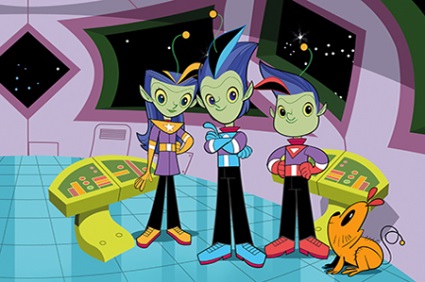 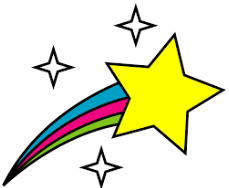 MercuryVenusEarthMarsJupiterSaturnUranusNeptuneafteragainanybehindbothbreakbusychildbeautifulclimbclothescoldwoulddoorevenchildrenbecausefatherfindtoldcouldeyeeveryChristmaspeoplegrasshalfgoldshouldflooreverybodyimprovegreatkindmanyholdmoneymostmoveMrhourmindonlyoldparentspoorproveMrsprettywaterwhowholewildsuresugarsteak